COUNTY COMMISSION RECORD, VERNON COUNTYTuesday, March 19, 2024,	                                                                    5th March Adj.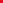 THE VERNON COUNTY COMMISSION MET, PURSUANT TO ADJOURNMENT, TUESDAY, MARCH 19, 2024, AT 9:00 A.M.  PRESENT: JOE WILSON, PRESIDING COMMISSIONER; CINDY THOMPSON, NORTHERN COMMISSIONER; ABSENT- EVERETT L. WOLFE, SOUTHERN COMMISSIONER-ATTENDING REGION M MEETING IN JOPLIN                                                        COUNTY TOWNSHIP MEETINGThe Commission held a meeting at Centennial Hall on Monday evening, March 18th. Eighteen of the twenty townships in the county were represented with approximately 50 people in attendance. Dinner was served. The agenda included an update on Hazard Mitigation, a memorandum of understanding for FEMA purposes, the township audit, road and bridge updates, culvert updates and a discussion on CART funds.					   REGION MCommissioner Wolfe attended the Region M meeting in Joplin today.          ROAD AND BRIDGEMike Reasoner, Road and Bridge Foreman, called on the Commission to present an accident report in regard to an accident that occurred on Quail Road on March 13th. The accident caused damage to a county bridge that was built in 2015. He also discussed some concrete that will be donated to the county, and a tractor that will be purchased.     INVOICESThe Commission approved invoices and signed checks.				          COURTHOUSE LAWNA request was received by email for the Dianas to hold their annual Hamburger Sales on the South side of the Courthouse lawn on April 17th from 11 a.m. to 1 p.m. with a rain date of April 24th. Commissioner Thompson made a motion to approve the request. Commissioner Wilson seconded the motion. Both Commissioners voted to approve. 				       COURTHOUSE SECURITYDeputy Mikel Bailey called on the Commission to discuss steps that need to be taken to improve Courthouse Security.       ADJOURNOrdered that Commission adjourn at 3:07 P.M. until Wednesday, March 20, 2024.ATTEST: ________________________________ APPROVED:_____________________________		CLERK OF COMMISSION			       PRESIDING COMMISSIONER